О назначении ответственного лицаВ соответствии со статьей 14.1 Федерального закона от 14 июля 2002 года № 101-ФЗ «Об обороте земель сельскохозяйственного назначения», и Федеральным Законом от 06 октября 2003 года № 131-ФЗ «Об общих принципах организации местного самоуправления в Российской Федерации, на основании заявления представителя собственников общей долевой собственности земельного участка из земель сельскохозяйственного назначения с кадастровым номером 23:10:0108000:771:1. Назначить Мовчан Евгения Валерьевича, заместителя главы Гривенского сельского поселения Калининского района ответственным за организацию и проведение общих собраний участковой долевой собственности на земельные участки сельскохозяйственного назначения.2. Контроль за выполнением настоящего распоряжения оставляю за собой.3. Распоряжение вступает в силу со дня его подписания.Глава Гривенскогосельского поселенияКалининского района                                                                          Л.Г. Фикс2ЛИСТ СОГЛАСОВАНИЯк проекту распоряжения администрации Гривенскогосельского поселения Калининского районаот ________________№_____«О назначении ответственного лица»Проект подготовлен и внесен:заместителем главыГривенского сельского поселения Калининского района                                                             Е.В. Мовчан                                                     Проект согласован:Начальник общего  отдела  администрации Гривенского сельского поселенияКалининского района                                                            Т.Н.Юрьева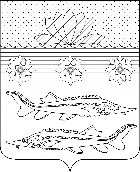 АДМИНИСТРАЦИЯ ГРИВЕНСКОГО СЕЛЬСКОГО ПОСЕЛЕНИЯ КАЛИНИНСКОГО РАЙОНАРАСПОРЯЖЕНИЕ18.08.2021                                                                                    52-рстаница  Гривенская